Dragi učenici, 										7.4.2020.Danas ponavljamo „Tekućice“. Po završetku zadatka, ispod moje objave u Teamsu napišite „izvršio zadatak“ ili „izvršila zadatak“. Rok: do srijede 8.4. do 18h.  Odgovore na ova pitanja i brojeve s nazivima rijeka poslikajte i pošaljite u privatnu poruku u Teams.Ukoliko imate nejasnoće u radu slobodno mi se javite. Sretno u radu!Kada završite sa zadatkom na sljedećem linku ponovite nastavne sadržaje koje smo učili:Reljef:     https://www.znam-neznam.info/geografija-5-4.htmlVoda u prirodi:      http://www.znam-neznam.info/5geografija/5-1/Prepiši pitanja u bilježnicu i odgovori na njih:Navedi elemente tekućice.Što je ušće? Kakve tipove ušća razlikujemo?Kako nastaje delta, a kako estuarij?Sljedeći zadatak riješite uz pomoć priložene karte svijeta, uz atlas.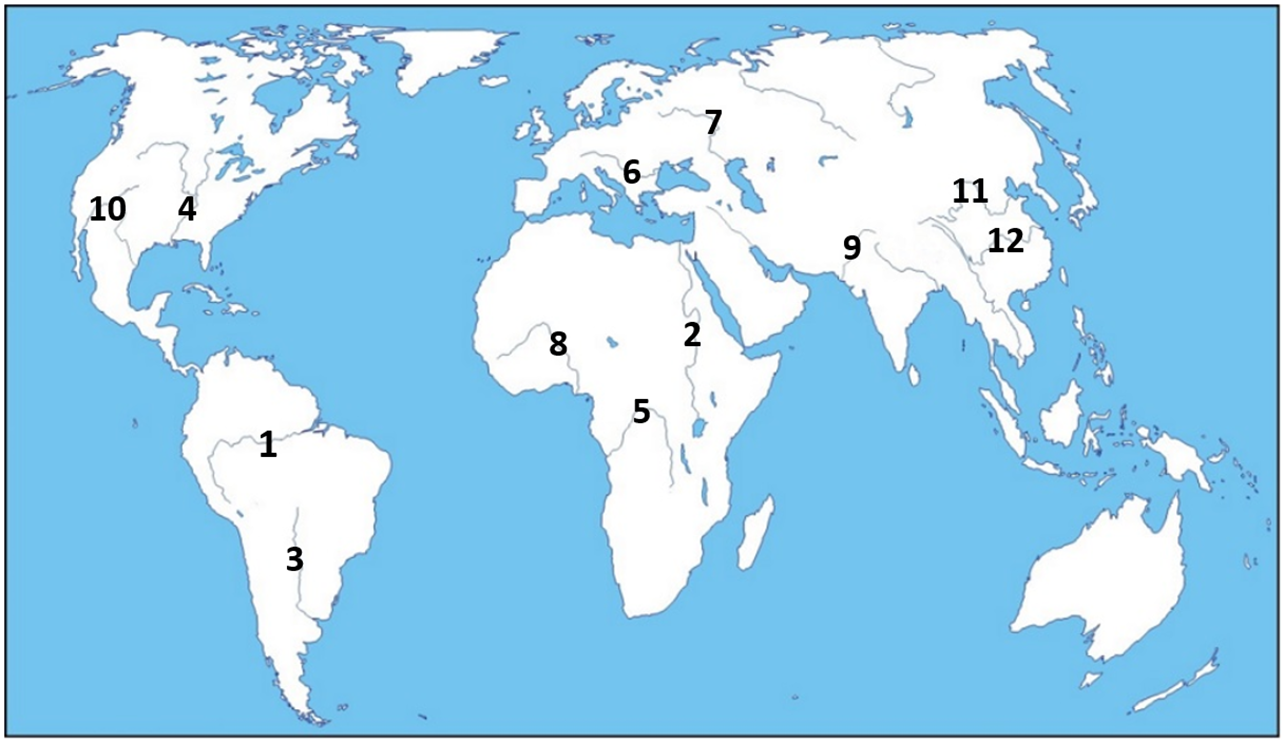 Uz navedene brojeve napiši nazive rijeka:1 – 							7 - 2 – 							8 - 3 –							9 - 4 –							10 - 5 – 							11 - 6 - 							12 - 